НОД по ФЦКМ в подготовительной группе «Здравствуй, детский сад!»Подготовила воспитатель I квалификационной категории Лосева И.В.Цель: формировать у детей дружеские отношения, уважение друг к другу; воспитывать уважение к сотрудникам сада; развивать речь и кругозор детей.Предложите ребенку прослушать стихотворение Н. Агошкова " Дом окнами в детство"Дом, в котором все окна распахнуты в детство,Я любуюсь тобой, не могу наглядеться.Мне милее и краше всех зданий на светеДом, в котором с утра собираются дети.Поселились здесь сказки, звучит звонкий смех,И внимания, ласки хватает для всех.Стал он домом родным для детей – дошколят,Неразлучны мы с ним – это наш детский сад!И внутри он наряден, и светел, и ярок,Каждый день детворе – как волшебный подарок.Воспитатели с ними не просто играют –Дети жизни азы в детсаду постигают.После прочтения стихотворения задайте ребенку вопросы:- Тебе нравится твой детский сад?- Можно ли детский сад, назвать вторым домом и почему?- Чем ты любишь заниматься в детском саду?- А для чего нужен детский сад? Похвалите ребенка за правильные, развернутые ответы. Следите чтобы ребенок отвечал развернуто. Например,: - Чем ты любишь заниматься в детском саду? (часто дети отвечают: играть, веселиться, общаться). Правильно будет: Я люблю в детском саду играть со своими друзьями. Я люблю в детском саду заниматься рисованием и.т.д.Предложите ребенку вспомнить, работники каких профессий, трудятся в саду? Для этого можно загадать загадки.Физ.минутка: предложите ребенку побыть в роли инструктора по физкультуре, он показывает упражнения, которые нужно выполнить, и вы вместе под веселую музыку выполняете упражнения.Ее называют хозяйкою сада,Любую проблему она вмиг решит,Поможет, подскажет, когда этонадо,Всеми сотрудниками руководит.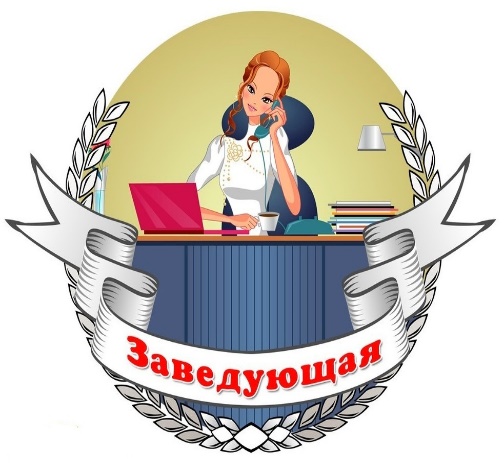 Кто программы точно знает, 
План занятий составляет? 
Кто рабочие тетради 
Подбирает в детский садик? 
Чтобы мы по ним учились 
И умнее становились. 
Даже наша воспитатель 
С ней советуется, кстати! 
Кто такой специалист? 
Ну конечно... методист! 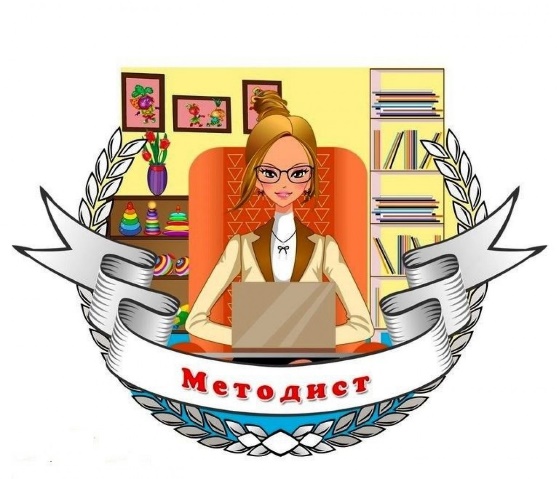 Двери, лампочки, ковры,И песок для детворы,Занавески и игрушки,Одеяла и подушки,Мебель в садик наш привёзЗамечательный…….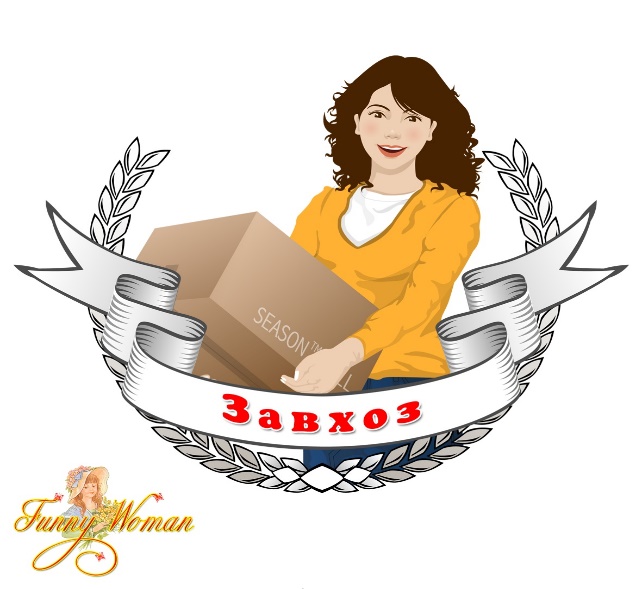 Каждый день она приходит,Живот и горлышко вам смотрит.Прививки ставит иногда,Чтоб не болела детвора.А разболится вдруг животНа помощь тут же к нам придёт,В халате белом…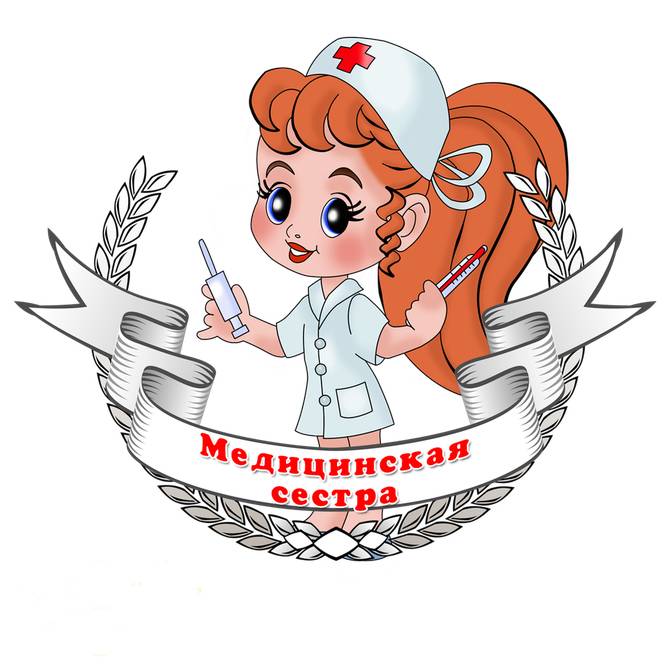 Без кого не может точноДетский сад и дня прожитьИ кого за это срочноМы должны благодарить?Кашу с самого утраВарят детям…….(Повара)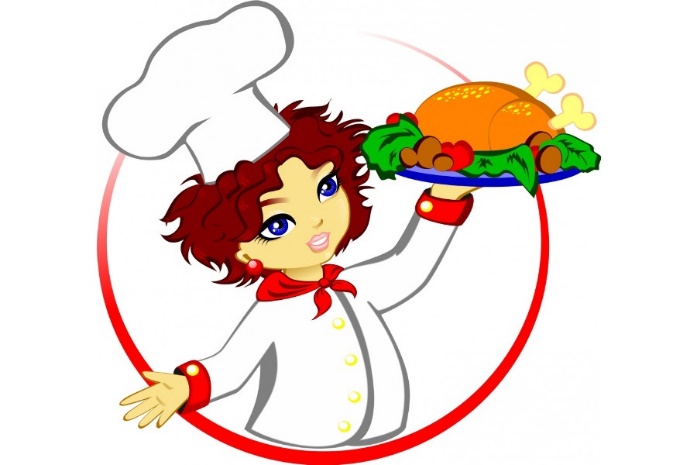 С зорькой ясной, до темнаВ нашем садике она.Кто обед нам принесетИ посуду уберет?(Няня, помощник воспитателя.)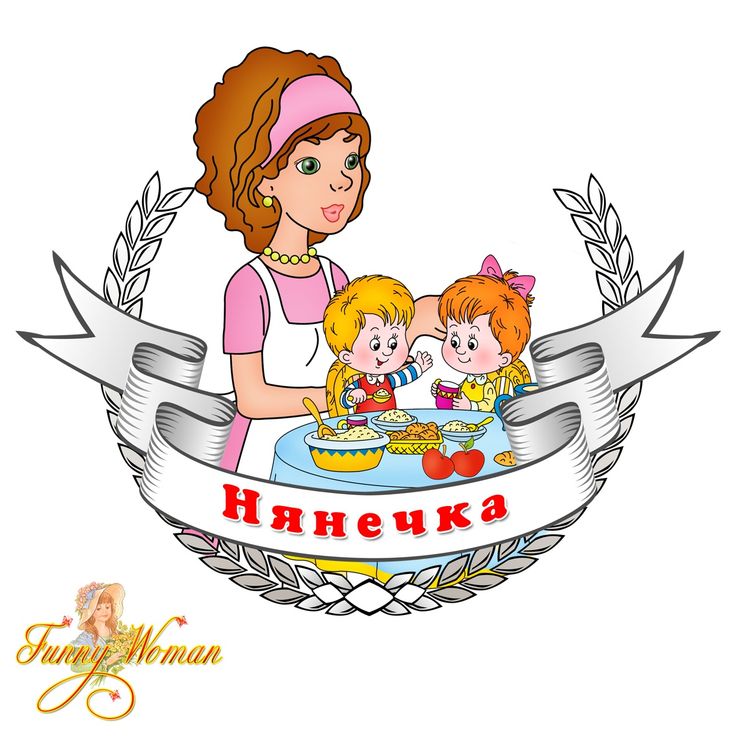 Фантазируем, играем,Что-то вместе собираемВ настроении отличном,В кабинете необычном.Лиз, Денисов, Саш и Маш –Любит всех……………… наш.(Психолог)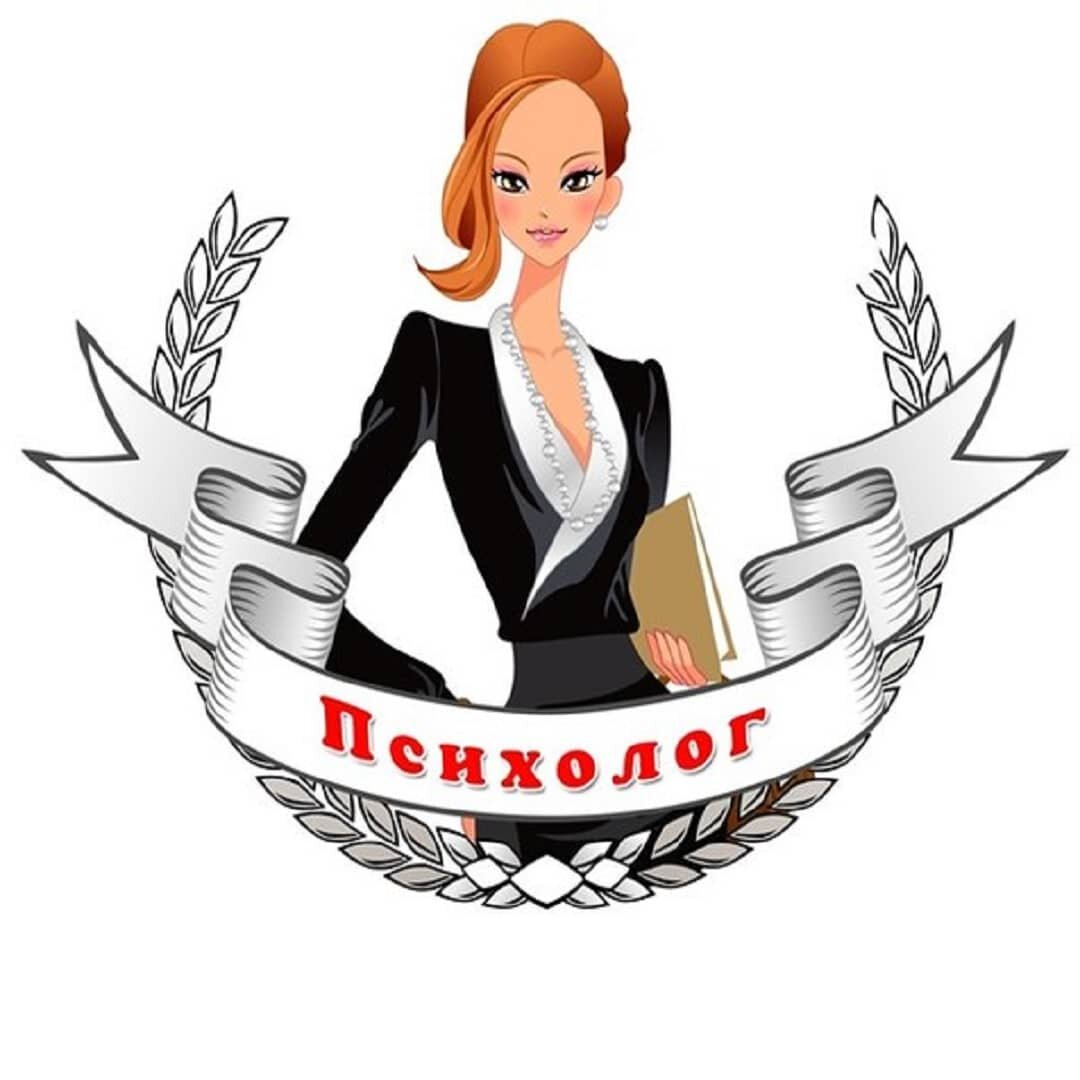 Для здоровья и фигуры,И для силы ног и рукНа занятие физкультурыЗаберёт детей…….(Физрук)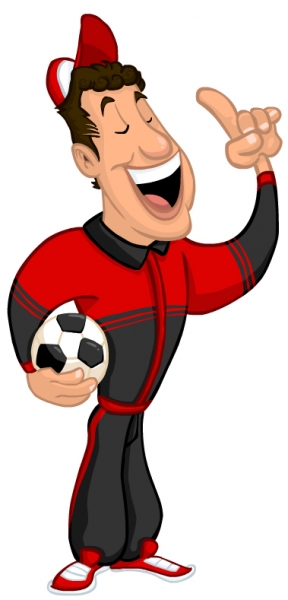 Кто же учит наших детокБез ошибок говорить?Мы её должны за этоДружно поблагодарить!Мы откроем вам секрет:Всем поможет…….(Логопед)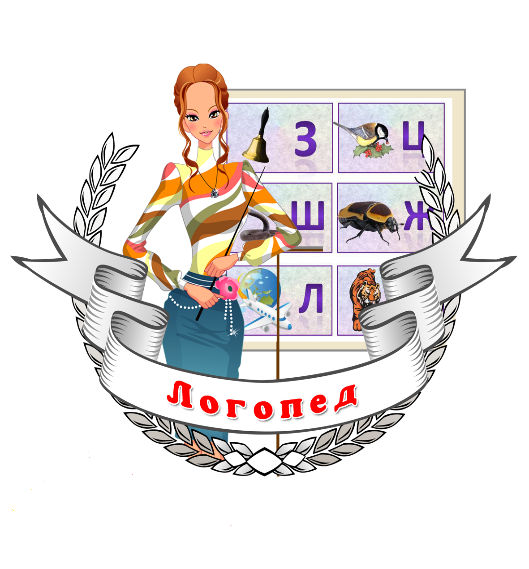 Кто играет на гармошкеЛучше Гены-крокодила?Пианино, бубен, ложки,Даже флейта ей под силу!(Музыкальный руководитель)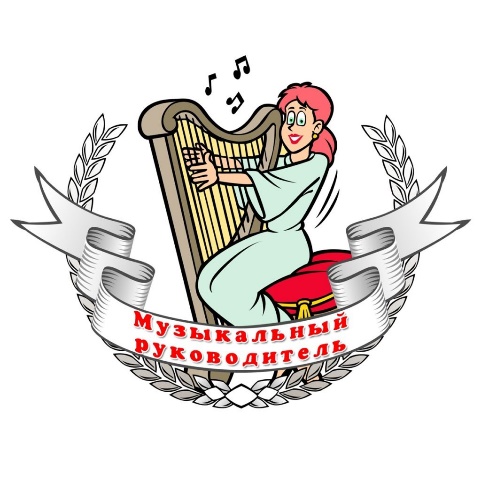 Кто накормит кашей с ложки,Кто нам сказку почитает,Кто наденет нам сапожки,Кто стихи и песни знает?Кто помирит, кто подскажет,Кто подружка и приятель,Кто нам фокусы покажет?Ну, конечно, …….(Воспитатель)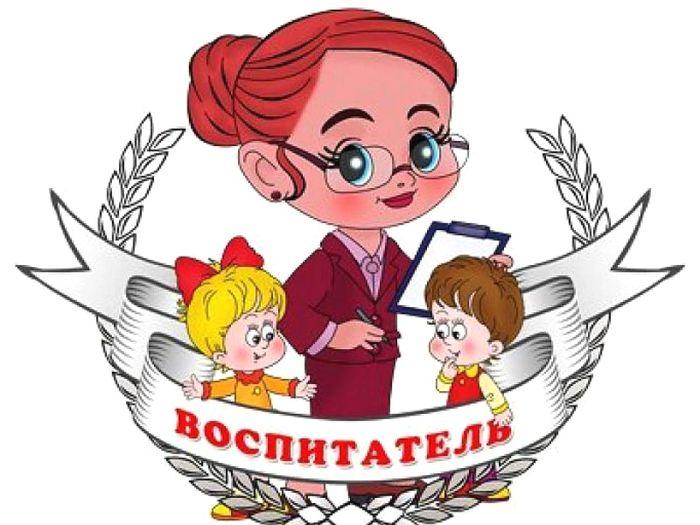 Выйдем в садик погулять, Чистота у нас опять! Ни соринки, ни бумажки, Ни листочка не видать! Почему же чистый дворик? Кто же подметал здесь? (Дворник)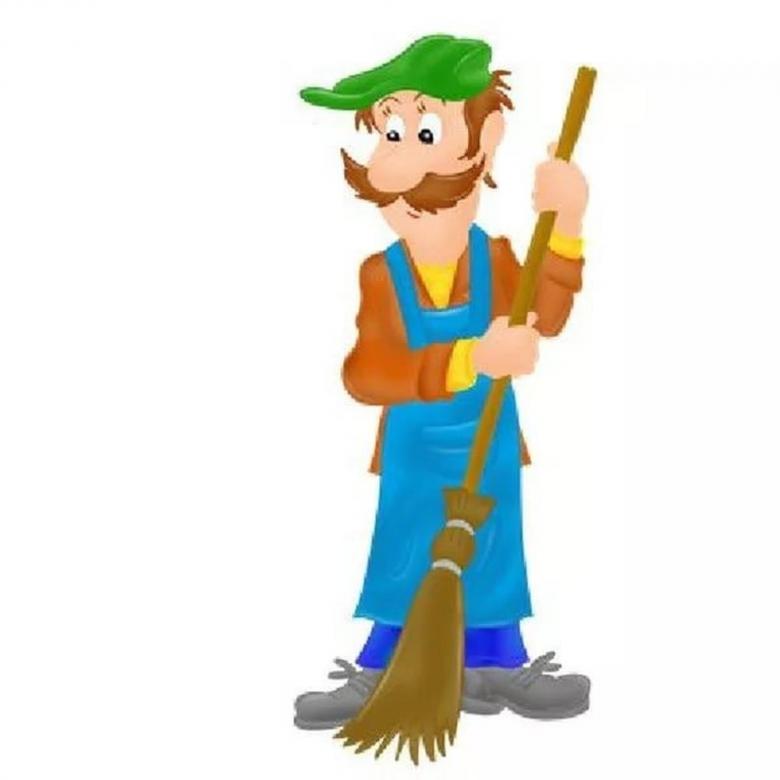 